EMERGENCY MANAGEMENT PLAN<EVENT NAME><EVENT DATE><EVENT VENUE>Document History	DISCLAIMERWhilst all care has been taken in the preparation and revision of this document, (and all supplementary documentation), no responsibility can be accepted by the author for any errors, omissions or inaccuracies.  This plan has been produced to provide general safety advice only: it is not intended to be relied upon or be a substitute for legal or other professional advice and does not remove the responsibility of the event organisers to ensure all obligations under legislation are adhered to.  No responsibility can be accepted for any known or unknown consequences that may result from reliance on information provided in this plan.Table of ContentsINTRODUCTION	41	EVENT OVERVIEW	51.1  	EVENT	51.2  	LOCATION	51.3  	KEY STAKEHOLDERS	51.4  	SCHEDULED ACTIVITY	51.5	KEY CONTACTS	62. 	EVENT & EMERGENCY MANAGEMENT	82.1  	EMERGENCY CONTROL ORGANISATION (ECO)	82.2  	EMERGENCY MANAGEMENT	92.3 	RISK MANAGEMENT PLAN	102.4 	TRAFFIC MANAGEMENT PLAN	102.5 	STAKEHOLDER COMMUNICATIONS	113. 	EVACUATION PROCEDURES	123.1  	EMERGENCY EVACUATION	124.  	FIRE		134.1 	FIRE RESPONSE	134.2 	Using a fire extinguisher	135.  SAFETY PLANNING	145.1 	ALCOHOL MANAGEMENT	145.2 	AMPLIFICATION	145.3 	COMMUNICATIONS PLAN	145.4 	DEBRIEFING ARRANGEMENTS	155.5	EXTREME WEATHER	155.6	FIRST AID	165.7	GAS SAFETY	165.8  MEDIA MANAGEMENT PLAN	176. 	RESPONSE PROTOCOLS & PROCEDURES	186.1	EMERGENCY RESPONSE	186.2	EMERGENCY VEHICLE ACCESS/EGRESS	186.3 	MEDICAL EMERGENCY RESPONSE GUIDE	186.4 	VEHICLE ACCIDENT (ON SITE) RESPONSE GUIDE	186.5	LOST/FOUND PERSON RESPONSE GUIDE	196.6	LOST PROPERTY PROCEDURE	206.7	COMPLAINTS RESPONSE GUIDE	216.8 	FIRE RESPONSE GUIDE	216.9 	STRUCTURE DAMAGE RESPONSE GUIDE	226.10 	CIVIL DISTURBANCE RESPONSE GUIDE	236.11 	ELECTRICAL FAILURE RESPONSE GUIDE	236.12 	HAZARDOUS MATERIALS INCIDENT RESPONSE GUIDE	246.13 	EXPLOSION RESPONSE GUIDE	256.14	ARMED OR DANGEROUS INTRUDER RESPONSE GUIDE	25APPENDIX 1: INCIDENT REPORT FORM	27APPENDIX 2: INSPECTION CHECKLIST	29APPENDIX 3: LOST / FOUND PERSON CHECKLIST	31APPENDIX 4:  GAS SAFETY CHECKLIST	33APPENDIX 5:  BOMB THREAT CHECKLIST	35APPENDIX 6: 	ARMED OR DANGEROUS INTRUDER RESPONSE CHECKLIST	37INTRODUCTIONThe purpose of this plan is to provide a practical system to guide the safe delivery of <enter EVENT NAME here> This document outlines policies, procedures and processes which minimise and/or eliminate the risks identified in the events risk management plan. These are guidelines only and are subject to change to suit the location of the emergency, type of emergency, crowd density, weather conditions, etc. This document should never be considered a final document, as the management procedures may change according to circumstance.Emergency Ssrvice providers, including Police, Ambulance, SES and Fire authorities out rank all event personnel andshould they give anyone a direct order; the order should be carried out. Confirmation is not required.Incident reporting procedureAn incident does not have to hurt someone but may have the potential to hurt someoneAll incidents must be recorded on the daily incident logIf no incidents are recorded the log must reflect that factThe log is to be returned to the Event Organiser at the completion of the event.Every incident that involves injury or property damage:Must be recorded Must have an incident investigation form completedMust have statements completed as soon as possible by all staff presentWitnesses’ names and contact details must be obtainedTry to obtain the information as unobtrusively as possible.1	EVENT OVERVIEW1.1  	EVENTProvide a description of your event and what it will entail1.2  	LOCATIONList all event locations including street address Attach a copy of your site map (if available) to the end of this document1.3  	KEY STAKEHOLDERSThe primary stakeholders (organisations and persons with a vested interest in the project) are:1.4  	SCHEDULED ACTIVITY1.5	KEY CONTACTSEvent TeamPlease provide details of your event organising team. These may include the event coordinator, program manager, stage manager, volunteer coordinator, etc.SuppliersPlease provide details of suppliers who are providing services for your event. These may include equipment and marquees, first aid, audio, waste management, toilets, etc.Services2. 	EVENT & EMERGENCY MANAGEMENT2.1  	EMERGENCY CONTROL ORGANISATION (ECO)Event organisers, staff and participants recognise that they jointly have a role to play in prevention and mitigation activities to reduce the risk of emergencies that may occur.  The Event is managed by the following key staff, whom together forms the Emergency Control Organisation (ECO).  This group is responsible for the planning and administration of the Emergency Management Plan:2.2  	EMERGENCY MANAGEMENTThere are two bodies involved in the maintenance of the Emergency Management Plan, in administering controls in non-emergency situations and in coordinating the incident response during an emergency situation.  These are the Emergency Control Organisation (as listed above) and the event Site Office, which is where the event’s headquarters and operations are based during the delivery of the event.The Site Office for the event should be equipped with:Maps, plans and relevant documentationMobile phone and two-way radioCommunications OfficerThe main use for the Site Office in regard to incident response at the event would be in case of lost children and medical emergency.  The Emergency Control Organisation is activated when a response to an incident is required.  The Warden system typically initiates this response.The non-emergency roles of the Wardens are as follows:The Chief Warden is responsible for administering the warden system in accordance with the Event’s Emergency Management Plan and to ensure the Chief Warden and the Deputy Warden are not simultaneously absent from the site.The Deputy Warden is responsible for assisting the Chief Warden in the general administration of the Emergency Control Organisation and must assume all relevant responsibilities whenever the Chief Warden is absent.The Area Warden/s is/are responsible for the event environs and the general locations used by patrons, staff and volunteers, including contractors and for the following:Being familiar with the location of all first aid facilities and other emergency equipment;Inducting new staff, volunteers and contractors into Event Operational and Evacuation procedures;Overseeing staff, volunteers and contractors within their area of responsibility; Ensuring equipment and structures do not impede access;Ensuring all entrances and exits provide access of at least 3m for Emergency Service vehicles;Pathways are free of obstruction;Fire extinguishers, safety signs and safety equipment are serviceable and accessible at all times;Hydrants and hose reels are accessible;Access to and egress from emergency equipment is not obstructed;Any irregularities are reported to the Deputy Chief Warden;All incidents are reported on the form provided; andInspection checklists are completed.The Warden/s is/are responsible for overseeing their immediate areas of responsibility and ensuring that the Area Warden duties listed above are undertaken for their area if the Area Warden is otherwise engaged.The emergency roles of the Wardens are as follows:The Chief Warden will take control of the situation at the appropriate control point, if safe to do so; ensure Emergency Services are notified; ensure all patrons and employees are removed from the hazard area; hand over control to the Emergency Services on arrival; assist the Emergency Services as required; ensure management is notified and maintain a log of the incident.If the Chief Warden is not at the event, the nominated Deputy Warden will assume all responsibilities, duties and control.  If both the Chief and Deputy Wardens are not available the Area Warden will assume all responsibilities, duties and control. All emergency responses should be undertaken by the Chief or Deputy Warden, along with the Area Wardens to whom they delegate responsibility.  It is not the responsibility of Area Wardens or Wardens to lead an emergency response.2.3 	RISK MANAGEMENT PLANSafety at an event is vital as peoople attending events expect the event to be run safely and securely. No matter what size the event is, a risk assessment should be undertaken. A risk assessment analyses what can go wrong, how likely it is to happen and what the potential consequences are. Please comple a risk assessment of your event and attach a copy of the plan .2.4 	TRAFFIC MANAGEMENT PLAN (If your event requires any changes to traffic conditions or you require a road closure you will need a traffic management plan developed by qualified personnel. Please provide details of your traffic mangement plan.Example below:Attach a copy of Traffic Management Plan (TMP) as an appendix to this plan.2.5 	STAKEHOLDER COMMUNICATIONSAll stakeholders should be informed of the event, its key dates and times and likely activity. These stakeholders include residents within a 200m radius of the event site and Emergency Service providers.3. 	EVACUATION PROCEDURES3.1  	EMERGENCY EVACUATIONIn the event of an emergency which requires the evacuation of the event site, all staff, performers and audiences should be directed to one of the following evacuation points:4.  	FIRE 4.1 	FIRE RESPONSEShould you become aware of a fire, quickly assess the situation and and call 000.  You can attempt to put the fire out with a fire extinguisher/blanket.  If required assist any persons nearby to the nearest Emergency Assembly Area.Follow the steps above to respond to the presence of smoke or fire.  4.2 	Using a fire extinguisherWhile extinguishers come in a number of sizes and colour codes, they all operate in a similar manner.  Here is an easy acronym for fire extinguisher use:5.  SAFETY PLANNING5.1 	ALCOHOL MANAGEMENTIf you wish to consume or serve alcohol, you must apply for and receive a liquor licence.Security and event staff will monitor crowd behaviour and refer any suspected alcohol-related incidents to the Area Warden or Victoria Police.If a person appears excessively intoxicated or is behaving in an unsavoury/risky fashion, advise the Chief Warden who in turn, will notify Security or the Police.5.2 	AMPLIFICATIONNo amplified music shall exceed the mandated level of 65dB at the perimetre of the event site.  Sound Operators will have a Decibel (dB) reader, enabling them to record levels for all performances and sound checks to ensure that levels do not exceed those deemed acceptable.  5.3 	COMMUNICATIONS PLAN (DELETE IF TWO WAY RADIOS WONT BE PROVIDED)Designated members of the event should be equipped with two way radios and mobile phones.  Channel 1:	EMERGENCY / SECURITY / PARKINGChannel 2:	EVENT STAFF (OPERATIONS)Channel 3: 	STAGESRadio Allocations: (examples shown – type over to replace)5.4 	DEBRIEFING ARRANGEMENTSA debrief should take place as soon as practicable after an emergency.  The Chief Warden will convene and chair the meeting with a view to assessing the adequacy of the plan and to recommend any changes.  It may also be appropriate to conduct a separate recovery debrief to address recovery issues.  Where possible, Area Wardens are encouraged to debrief the personnel they are responsible for, and to provide feedback for and from the Emergency Control Organisation debriefing sessions.  5.5	EXTREME WEATHERIf extreme weather conditions are predicted, the event organiser should consider whether or not the event should go ahead. Extreme weather conditions could include a heat wave, high winds, total fire ban, heavy rain, electrical storms or a Code Red bushfire threat.When extreme weather conditions are forecast, weather warnings are announced on the Bureau of Meteorology (BOM) website, TV and radio news and on social media..  During these periods, the event organising committee should refer to the BOM for weather predictions, including information on wind, temperature, rain, flood and fire danger. If extreme weather conditions are forecast, the organising committee should consider modifying, postponing or cancelling the event.  This will depend on:the severity of the conditions recommendations from Emergency Services the activities planned at the event inherent risks on the site.5.6	FIRST AIDShould there be a medical incident, the first aid provider should render assistance. In the event of a serious medical emergency, contact the ambulance service on 000..  Ensure a staff member meets the ambulance upon entry to the event site and directs them to the person requiring first aid.5.7	GAS SAFETYUnder the Occupational Health and Safety Act 2004, event organisers and vendors participating at an event have obligations to ensure the safe use of gas cylinders and gas appliances. The gas safety check list found in Appendix 4 is provided as a minimum recommendation to event organisers for food vendors and other gas users to complete basic gas safety checks prior to commencement of the event.In case of a suspected gas leak:Turn off the cylinderTurn off the applianceDo not use any ignition sourceMove people away from suspected leakNotify the Chief WardenTo ensure public safety, the following guidelines should be adhered to:All gas cylinders are:to be in test datein good conditionsecured to prevent fallinglocated away from flammable materialnot blocking path or exitAll appliances will:Have a compliance approval badge recognised by Energy Safe VictoriaBe in good working order Be in a well-ventilated locationAll hoses and regulators will:Be in good conditionOf approved materialProtected from accidental damageHoses will be less than 3m in length5.8  MEDIA MANAGEMENT PLANIn the event that members of the media wish to obtain information about an incident or element of the Event, enquiries should be met with a polite “I apologise but I’m not able to comment on that, let me direct you to the Media Liasion.”                                                                                                                                                                                                                    Media queries are to be forwarded to the Media Liason.  They should not be answered by event staff or participants.  Collect the name and mobile number of the journalist making the enquiry and ask when their deadline is.  This information should be passed on to the Media Liaison to manage the query.Media Liasion for the event is:6. 	RESPONSE PROTOCOLS & PROCEDURES6.1	EMERGENCY RESPONSE Below is some information and checklists for you to use should an incident occur.6.2	EMERGENCY VEHICLE ACCESS/EGRESSIt is important to understand how an emergency vehicle can access your event if required.Emergency Service access routes must be preserved and a 3m clearance maintained at all times.6.3 	MEDICAL EMERGENCY RESPONSE GUIDE First on the sceneQuickly assess the situationAlert Area WardenRender assistance to patient if able until First Aiders arrive then assist if requiredFirst Aider to call ambulance if necessary PHONE 000Area WardenDetermine situationEnsure alarm has been raisedAlert Chief WardenKeep uninvolved patrons awayStart planning ambulance route if applicableArrange someone to meet and guide ambulance to patient6.4 	VEHICLE ACCIDENT (ON SITE) RESPONSE GUIDEFirst on the sceneQuickly assess the situationTurn off vehicle engine, check for fuel leaks, ensure vehicle brake applied (if safe to do so)Raise the alarm immediately by contacting an Area WardenKeep uninvolved patrons awayArea WardenQuickly assess the situation and ensure the alarm has been raisedRemove any persons in danger (if safe to do so)Keep uninvolved patrons awayBe aware of fire outbreak and have extinguishers brought to sceneChief WardenDetermine situationConfirm Emergency Services contact and advise type of accidentArrange for someone to meet and assist Emergency Services on arrival6.5	LOST/FOUND PERSON RESPONSE GUIDE All reports of lost people should be reported to the Chief Warden.  If event staff find a person who is lost, remain in the area where the person has been found for several minutes.  If a parent, guardian or carer isn’t found in that time, the person should be escorted to the Site Office.  Parents, guardians, carers or informants of a lost person should also be directed to the Site Office, where Event Staff will complete appropriate reports and/or refer the situation to the Police if necessary. LOST PERSON (reported by a parent, guardian, carer or informant)IMPORTANT: If a lost person has not been located within 15 minutes of being reported missing contact Police immediately.  If there is no Police presence on site call 000.First staff contactLost person reported – inform Site Office and Area Warden of situationLook for person in immediate vicinityMake note of the timeArea WardenAdvise and update Chief Warden of the situationTake informant to the Site OfficeEnsure a Lost Person Checklist is completed by either an Area Warden or the first staff contactProvide key identifying details of person to other event staff or contractors (person’s first name, hair colour, age, height, what they were wearing, where they were last seen)Chief WardenContact Police if necessaryRemain with informant until situation is resolved or Police arriveAssist Police where appropriateFOUND PERSONFirst staff contactLook for the parent, guardian or carer in the immediate vicinityMake note of the timeInform Site Office and Wardens of situationArea WardenAdvise and update Chief Warden of the situationTake the person to the Site OfficeEnsure a Lost Person Checklist is completed by either an Area Warden or the person who initially found the personProvide key identifying details of person to other event staff or contractors (person’s first name, hair colour, age, height, what they were wearing, where they were last seen)Chief WardenRemain with person until situation resolved or Police arrive.REFER TO APPENDIX 3: LOST / FOUND PERSON CHECKLIST6.6	LOST PROPERTY PROCEDURELOST ITEMSFirst staff contactReport lost item to the Site OfficeCommunications Officer / Area WardenRecord a description of the item in the Communications LogRecord contact details of the ownerIf necessary, provide event staff contact details for follow upFOUND ITEMSFirst Staff contactTake the item to the Site Office to be stored in a designated Lost Property area / boxCommunications Officer / Area WardenRecord the details of where the item was foundCheck item (preferably with someone else present) for owners detailsIf possible, attempt to contact the ownerIf necessary, make an announcement over the PA system that the item has been handed in6.7	COMPLAINTS RESPONSE GUIDEStaff who are approached by someone wanting to make a complaint should consider the following:Be non-judgmental and recognise that complaints are an opportunity to improve servicesRespect the complainants’ opinions, privacy and human rightsDo not consider complaints to be a personal attackTreat the complaint seriouslyTry and focus on the issue at hand rather than just the emotions or behaviour of the person making the complaintCommunicate clearlyDo not make empty promisesUse a neutral tone and remain calmKnow your limits in what you can and can’t doIf necessary, be willing to get help from someone else or pass the problem on to someone with more knowledge, time or authorityAlways be conscious of your own emotional and physical safety.First staff contact / Area WardenRefer individual making the complaint to the Site Office Site Office / Communications OfficerListen to the complainant and establish the seriousness of the complaint and whether it is something easily fixed e.g.: there is no toilet paper in the toilets.Note the time and actions taken e.g. 5.10pm – replaced toilet paper in accessible toilet.If the problem is not easily fixed or cannot be dealt with immediately, discuss with the complainant the possible solutions to the problem and complainant’s expectations. If the complainant would like to make a formal complaint at the event, record:complainant’s detailsnature of complaintexpectation of the complainant6.8 	FIRE RESPONSE GUIDEIMPORTANT: Do not attempt to remove debris from electrical equipment.  If irritating or noxious vapours are present, withdraw immediately and stop all personnel from entering the area. First on the sceneQuickly assess the situation and raise the alarm by contacting the Area WardenRemove any persons in danger if safe to do soPhone 000Attack fire with appropriate fire fighting equipment if trained and safe to do soWithdraw when instructedArea WardenQuickly assess the situationRemove any persons in danger if safe to do soConsider evacuationEnsure Chief Warden and Fire authorities are notified and provide them with informationChief WardenDetermine situationConfirm fire authorities have been contactedProvide fire authorities with update Establish Control Point, if safe to do soDetermine appropriate evacuation route (note wind direction)Identify injured personsArrange for staff to meet and assist Emergency Services on arrival6.9 	STRUCTURE DAMAGE RESPONSE GUIDEEarthquake, storm damage, lightening or other type of emergency could cause this.IMPORTANT: Do not attempt to remove debris from electrical equipment. If irritating or noxious vapours are present, withdraw immediately and stop all personnel from entering the area.Area WardenRaise the alarm by contacting the Chief Warden Proceed to evacuate immediately if safe to do soNote degree and nature of damageDirect all patrons and employees to an appropriate area away from the hazard areaAwait instructionsAssist Emergency Services as requiredChief WardenContact and confirm controlling Emergency Services have been contacted Ensure Emergency Services are advised as to ideal access considering conditionsEstablish control point, if safe to do soIf not safe to stay, proceed to evacuate immediatelyNote degree and nature of damageIdentify injured personsAssist Emergency Services on arrival6.10 	CIVIL DISTURBANCE RESPONSE GUIDEIMPORTANT: do not provoke any protestorsAny staff directly involved or awareContact Area WardenAdvise Area Warden all information relevant to the situation e.g. how many, position, actionsRemain calm, avoid handling demonstrators in anywayArea WardenNotify Site OfficeAdvise Chief Warden on purpose, strength and mood of groupDo not allow staff or vendors to confront protestorsEnsure cash handling areas are secureChief WardenAs the situation dictates, notify – VICTORIA POLICE, PHONE 000Seek cooperation of protest leadersNegotiate to contain the situationArrange for staff to meet Police and provide details on arrival6.11 	ELECTRICAL FAILURE RESPONSE GUIDEArea WardenNotify Chief Warden by any means possibleContact Event Electrician/Venue ElectricianIf blackout or extremely low level of lighting, marshal patrons and employeesPrepare to evacuateFollow instructions of Chief WardenChief WardenDetermine situationContact power company/generator contractor, confirm failure and indicate priorityArrange alternative power if ableMarshal patrons and employees away from hazard area, if appropriateCheck for trapped persons in structures and on amusement rides etc.Be prepared as power may be reinstated at any moment without warning6.12 	HAZARDOUS MATERIALS INCIDENT RESPONSE GUIDEIMPORTANT: If irritating or noxious vapours are present, withdraw immediately and stop all personnel from entering the area. In some instances rescue patrons and employees must wear specialised protective clothing (seek advice from attending Emergency Services).  Rescue may have to be performed by Emergency Services.First staff on sceneKeep patrons and employees awayDo not attempt any rescue without appropriate protectionContain the spill, if safe to do so using available products (i.e. soil, sand, blankets, etc.)Withdraw to safe positionRaise the alarm by immediately contacting Area WardenArea WardenQuickly assess the situation and ensure the alarm has been raised with ECORemove any persons in danger if safe to do soConsider evacuationChief WardenDetermine situationContact Emergency Services - PHONE 000 (advise on type of spill and quantity)Establish control point, if safe to do soDetermine appropriate evacuation routes (note wind direction)Identify injured personsArrange for staff to meet and assist Emergency Services6.13 	EXPLOSION RESPONSE GUIDEIMPORTANT: Do not attempt to remove debris from electrical equipment.  If irritating or noxious vapours are present, withdraw immediately and stop all personnel from entering the area.First staff on sceneTurn off gas and electricity, if practicable, and remove any person in danger, if safe to do soQuickly assess the situation and raise the alarm by contacting the Area WardenVacate the area immediatelyKeep patrons and employees awayArea WardenQuickly assess the situation and ensure the alarm has been raised and Chief Warden notifiedRemove any persons in danger if safe to do soConsider evacuationChief WardenDetermine situationContact Emergency Services - PHONE 000 Confirm Victoria Police attendance Establish Control Point, if safe to do soDetermine appropriate evacuation routes (note wind direction)Identify injured personsArrange staff to meet and assist emergency services on arrivalREFER TO APPENDIX 4: GAS SAFETY CHECKLIST6.14	ARMED OR DANGEROUS INTRUDER RESPONSE GUIDE IMPORTANT: Do not provoke or confront an intruder.Any staff directly involvedBe reasonably slow (consider your safety) in handing over keys, money or informationIf possible move the situation to a less populated locationObserve the offender (height, weight, age, clothing, speech disabilities, accent etc.)Immediately notify an Area WardenWarn others unobtrusivelyRestrict access to patrons and employeesDo not approach intruderEvacuate quietlyArea WardenAssist first person if possible and safe to do soEnsure Chief Warden has been notifiedChief WardenSeek information on whereabouts and details of intruderImmediately contact Emergency Services  – PHONE 000Determine safest evacuation routeMarshal patrons and employees as best as possibleHave staff meet and provide details to Police on arrivalAPPENDIX 1: INCIDENT REPORT FORMIssue: (please tick)Person reporting the incident: (please tick)Details of the hazard / incident:Where within the event site did the incident / hazard occur? What task was being undertaken at the time? Was any equipment damaged as a result of the incident? (provide details) What is the nature of the injury? Details of the injured individual: (if same as the person reporting the incident, state ‘as above’)Follow up actions: APPENDIX 2: INSPECTION CHECKLISTAPPENDIX 3: LOST / FOUND PERSON CHECKLISTAPPENDIX 4:  GAS SAFETY CHECKLIST Completing the check list	All checklist questions should be answered as accurately as possible. The key considerations of this gas safety checklist are public safety andthe safety of operators and their staff.Start at the cylinders and proceed towards the gas appliances.The shaded box indicates a safe installationSee required clearances below.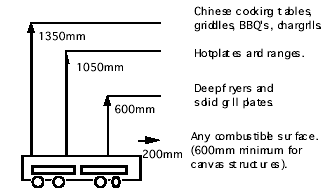 APPENDIX 5:  BOMB THREAT CHECKLISTAPPENDIX 6: 	ARMED OR DANGEROUS INTRUDER RESPONSE CHECKLISTVersion	DateNotesCreated byYour organisation nameCity of WhittleseaOthersDATETIME/SACTIVITYEg. Thursday 12th January, 202408:00–18:00Commence Bump-inEg. Friday 13th January, 202408:00–18:00Present EventNameCCCRoleOrganisationMobileEmailNameRoleOrganisationMobileEmailNameRoleOrganisationMobileEmailNameRoleOrganisationMobileEmailNameRoleOrganisationMobileEmailNameprovidingOrganisationMobileEmailEmailNameprovidingOrganisationMobileEmailEmailNameprovidingOrganisationMobileEmailEmailNameprovidingOrganisationMobileEmailEmailNameprovidingOrganisationMobileEmailEmailServiceContact NamePhoneVictoria Police(list local branch number)State Emergency Service(list local branch number)MFB / CFA(list local branch number)Ambulance Service(list local branch number)Yarra Valley Water(list local branch number)Gas Supplier(list local branch number)Power Supplier(list local branch number)WorkSafe 24 Hour Emergency(list local branch number)NameprovidingprovidingOrganisationMobileEmailEmailNameprovidingprovidingOrganisationMobileEmailEmailNameprovidingprovidingOrganisationMobileEmailEmailNameprovidingprovidingOrganisationMobileEmailEmailNameprovidingprovidingOrganisationMobileEmailEmailNameprovidingprovidingOrganisationMobileEmailEmailNameprovidingprovidingOrganisationMobileEmailEmailBarry RoadPartial closure – Local traffic only08:00 – 18:00Edgars RoadClosure between Queenscliff Road & Barry Road10:00 – 12:00ROADDescriptionTimesPRIMARY ASSEMBLY AREAList exact site, including any landmarks or nearby roadsSECONDARY ASSEMBLY AREAList exact site, including any landmarks or nearby roadsColour of extinguisherTypeEffective againstDo Not use onRedWaterPaper, wood, fabricDO NOT USE ON ELECTRICAL FIRES, Oil, Other flammable liquids or GasesRed with black bandCO2Electrical firesCan be used on most types of fires, however not as effective on non-electrical in outdoor areasRed with white bandDry Chemical PowderAll types of firesRed with blue bandFoamPaper, wood, fabric, flammable liquids or gasesLimited effectiveness against oilDO NOT USE ON ELECTRICAL FIRESPPULL THE PIN – Break seal and test extinguisherAAIM AT THE BASE OF THE FIRE – Ensure you have means of escapeSSQUEEZE THE OPERATING HANDLE – To operate extinguisher and discharge the agentSSWEEP FROM SIDE TO SIDE – Completely extinguish the fireThere  will /   will not be alcohol sold or permitted at(Event Name)RADIO #RADIO AllocationChannel1Communications Officer2Communications Officer023Communications Officer034Chief Warden025Deputy Warden026Safety Officer027Area Warden – Zone 1028Area Warden – Zone 2029Info Tent0210Stage Manager0311Assistant Stage Manager (ASM)0312Security0113First Aid 0114Traffic Management01Please note, the Communications Officer should be allocated one radio per channel in use to enable them to hear communications across all areas of the event and record key actions and incidents in the Communications Log.     (FIRST AID PROVIDER)will be onsite to provide First Aid.NameMobileEmailEmergency Service providers can access(Event Site)Via(Emergency Access Point/s) as per item 3.1 in this plan.Hazard AccidentPublic safety issueContractor safety issueIllnessStaff memberVolunteerContractorMember of the PublicOtherName:Telephone:Address:When did the incident occur?When did the incident occur?Date: Date: Time:       When was the incident reported?When was the incident reported?Date:       Date:       Time:       Name of any witnesses:Name of any witnesses:Who was injured (please tick if applicable) Who was injured (please tick if applicable) Who was injured (please tick if applicable) Who was injured (please tick if applicable) Who was injured (please tick if applicable) Who was injured (please tick if applicable) Who was injured (please tick if applicable) Who was injured (please tick if applicable) Who was injured (please tick if applicable) What level of medical treatment is likely to be needed?What level of medical treatment is likely to be needed?What level of medical treatment is likely to be needed?What level of medical treatment is likely to be needed?What level of medical treatment is likely to be needed?What level of medical treatment is likely to be needed?What level of medical treatment is likely to be needed?What level of medical treatment is likely to be needed?No treatmentFirst AidDoctorHospitalName:Telephone:Address:DESCRIPTIONYESNON/ADETAILSBarriers in place Emergency vehicle access availableEmergency exits unlocked and clearEmergency lighting workingExtension leads and plugs taggedFire authorities briefed about eventFire extinguishers in positionFire hydrants and hoses clearFirst Aid on site and briefedFlammable storage acceptableGas cylinders securedHot surfaces out of public reachIncident response kitsLicensed areas securedPA system or megaphonesParticipants briefedPedestrian accessPerformers trained and briefedPolice briefed about eventRadio functionRoads and walkways are clearSafety fences in placeSharp or protruding objectsStage edges and steps markedSteps and handrails are in good conditionTents/marquees securedToilets functioningTrees and branches clearedTripping hazards/pegs ropes etc.Umbrellas securedWarning signageWeather and wind conditions are suitable to continueEvent Organiser(print)Area/Venue(print)Signature(sign)DateTimeLOST PERSON Questions to ask the Parent / Guardian / Carer /Informant reporting the missing person.LOST PERSON Questions to ask the Parent / Guardian / Carer /Informant reporting the missing person.Time:       1.  Where did you last see the person?2.  What time did you last see the person?3. What is your name?4. What is the person’s name?5.  What is the person’s age?6.  What is the person’s hair colouring?7.  What clothes are they wearing?8.  What height is the person?9. Does the person have a mobile phone?  Y    N	If YES, what is the number?       If YES, what is the number?       10. Where do you think the person will go?Other informationReported by:Signature: Date:                RESOLUTION / OUTCOME:RESOLUTION / OUTCOME:RESOLUTION / OUTCOME:RESOLUTION / OUTCOME:RESOLUTION / OUTCOME:RESOLUTION / OUTCOME:RESOLUTION / OUTCOME:Person found at:Person found at:(time) and relocated with parent / guardian.(time) and relocated with parent / guardian.(time) and relocated with parent / guardian.Signed:Signed:  Chief Warden  Deputy Warden  Area Warden  Chief Warden  Deputy Warden  Area Warden  Chief Warden  Deputy Warden  Area WardenFOUND PERSON Questions to ask the person.FOUND PERSON Questions to ask the person.Time:       1.  Who brought you to the festival/event?2.  Where did you last see this person?3.  How long ago did you last see this person?4.  Did they tell you what to do if you got lost?   Y    NIf YES, explain:       If YES, explain:       5.  What is your name?6. What is the guardian’s name?7.  What is the guardian’s hair colouring?8.  What clothes are they wearing?9.  Do they have a mobile phone?   Y    NIf YES, what is the number?       If YES, what is the number?       10. Do you know someone else’s number who came with you today?   Y    NIf YES, what is the number?       If YES, what is the number?       Other information:Reported by:Signature: Date:                RESOLUTION / OUTCOME:RESOLUTION / OUTCOME:RESOLUTION / OUTCOME:RESOLUTION / OUTCOME:RESOLUTION / OUTCOME:RESOLUTION / OUTCOME:RESOLUTION / OUTCOME:Person found at:Person found at:     (time)     (time)and relocated with parent / guardian.and relocated with parent / guardian.and relocated with parent / guardian.Signed:Signed:  Chief Warden  Deputy Warden  Area Warden  Chief Warden  Deputy Warden  Area Warden  Chief Warden  Deputy Warden  Area WardenEventLocationEvent organiserPhoneOutletPerson completing checklistPhoneType of structureOn Site electricianPhoneOn site gasfitterPhoneGas cylinders ChecklistYesNoNot SureGas appliances ChecklistYesYesNoNoNot SureAre gas cylinders damaged, rusty or over 10 years old?Are appliances away from the public?For older cylinders is the last test date within 10 years?Have appliances been checked recently by competent person?Are in-use cylinders outside the caravan or structure?Have safety devices been tampered with?Are spare cylinders, full or empty, stored externally?Do thermostats work?Are cylinders blocking an exitDo ignition devices work?Are cylinders on a level, or non-combustible surface?Are supply pipes or hoses in good condition?Are all cylinders upright and secure?Have joints been tested for gas leakage with soapy water?Are cylinders in a well-ventilated location?Are combustible materials clear of appliances?Is cylinder safety outlet facing away from the structure?Is a combustible surface above or to the side of the appliance?Is the area shown below clear of ignition sources?Safety procedures checklistYesNoUnsureDo staff know what to do in an emergency?Is there a suitable fire extinguisher and fire blanket handy?Have you addressed electrical issues?Has someone been trained to exchange gas cylinders?Time: Date: Estimated Age of Caller: Estimated Age of Caller: Sex of Caller:  Intoxicated?     YES     NOIntoxicated?     YES     NOIntoxicated?     YES     NOIntoxicated?     YES     NOIntoxicated?     YES     NOIntoxicated?     YES     NOWording of the threat (try to record the exact words)Wording of the threat (try to record the exact words)Wording of the threat (try to record the exact words)Wording of the threat (try to record the exact words)Wording of the threat (try to record the exact words)Wording of the threat (try to record the exact words)QUESTIONS TO ASKQUESTIONS TO ASKQUESTIONS TO ASKQUESTIONS TO ASKQUESTIONS TO ASKQUESTIONS TO ASKKEEP THE CALLER TALKING -Try to obtain as much information as possibleKEEP THE CALLER TALKING -Try to obtain as much information as possibleKEEP THE CALLER TALKING -Try to obtain as much information as possibleKEEP THE CALLER TALKING -Try to obtain as much information as possibleKEEP THE CALLER TALKING -Try to obtain as much information as possibleKEEP THE CALLER TALKING -Try to obtain as much information as possibleWhen is the bomb going to explode?When is the bomb going to explode?When is the bomb going to explode?Where is it right now?Where is it right now?Where is it right now?What does it look like?What does it look like?What does it look like?What kind of bomb is it?What kind of bomb is it?What kind of bomb is it?What will cause it to explode?What will cause it to explode?What will cause it to explode?Who placed the bomb?Who placed the bomb?Who placed the bomb?Why?Why?Why?Where are you?Where are you?Where are you?What is your name?What is your name?What is your name?What is your address?What is your address?What is your address?Callers Voice (please tick)Callers Voice (please tick)Callers Voice (please tick)Callers Voice (please tick)SlowDeepRapidCracking VoiceLaughterDeep BreathingRaggedRaspyExcitedClearing ThroatLispLoudAngryAccentFamiliar (if familiar, who does it remind you of?)CalmCryingSoftNasalStutterNormalBackground Noise (please tick)Background Noise (please tick)AircraftLong DistanceAnimal NoisesMotorBoothMusicChildrenOffice MachineryClear OtherCrockeryPA SystemFactory MachineryStaticHouse NoisesStreet NoisesLocalVoicesThreat Language (please tick)Threat Language (please tick)Threat Language (please tick)Threat Language (please tick)FoulIrrationalIncoherentWell Spoken (educated)Message Read by threat makerTapedNumber at which call is received? Duration of callReport call toPhone NumberNameCall received bySignatureTime reportedDateReported byExact location of hostage incidentNumber of hostagesNames of hostagesIf name(s) are unknown  HeightGenderAgeComplexionNumber of assailantsNotable characteristics of assailant(s)Identifying features (tattoos, scars)Number of weaponsDescription of weaponsMood of assailant(s) (i.e. nervous, calm, angry, excited, crying, irrational, other) Other information